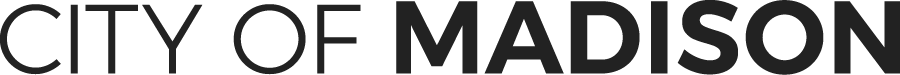 Virtual Onboarding of New EmployeesOnboarding, also known as organizational socialization, is a process used to help new hires acclimate to the workplace and start contributing to the vision, Our Madison: Inclusive, Innovative, and ThrivingThe Goals of OnboardingMake them feel welcome in the agencyHelp them understand the new role and expectationsCreate connections across the department, city, and industry, to help them grow in the new roleGuide them in exploring technical and people skills neededCo-inform a plan for learning and developmentOnboarding Timeline  Agency onboarding begins before the employee joins the organization and lasts until the new employee is able to function independently in their role.  This guide provides recommendations for that timeline.The Virtual Onboarding Checklist 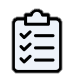 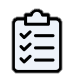 Schedule, Job Duties, and ExpectationsEverything we do in person can be done remotely or with some creativity  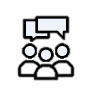 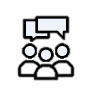 SocializationRecommend a buddy, do fun team activities online, encourage your Engagement Team to get creative in order to make the new employee feel more at home and connected to the team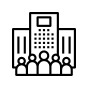 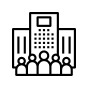 Work EnvironmentDon’t need to worry about the office/workspace (yet) but that doesn’t mean our work is over.  Be sure they are in a safe environment and able to address the demands of the job while working remotely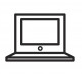 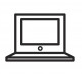 Technology, Supplies, and EquipmentOnce the employee is set up, be sure they know who to go to for what (ie., What can you/buddy answer? What topics are for the department Authorized IT contact? What’s for the HelpDesk?)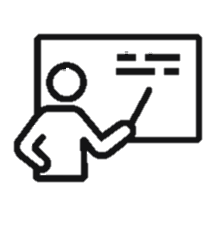 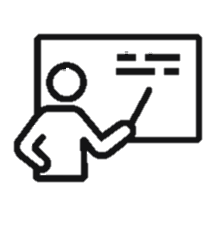 Learning and DevelopmentThis will likely be much more challenging for us during the telework period, but consider what existing resources, knowledge bases, and people have trained team members in the past New Employee Virtual Onboarding ChecklistNote: never include social security numbers or other confidential hiring informationName: Start Date: Before the Start DateFor supervisors, Onboarding begins well before the start date.  Here is your opportunity to intentionally craft a welcoming work environment, to prepare your team, and ensure that equipment is ready and tested before the new employee’s first day.  Great planning here ensures that you are confident and prepared, which means that you can focus fully on your new team member.Schedule, Job Duties, and ExpectationsProcess your hire in NeoGov. Instructions are available in the OHC User Guide.Prepare New Employee Onboarding Schedule for the first two weeks Add regularly scheduled meetings (e.g. staff and department) to employee’s calendarAssemble electronic New Employee Welcome Packet. Send 5 business days before start.Required Items: Job description Welcome letterCity of Madison Mission, Vision, Values, Service Promise Poster IT Telework Toolkit Telework TipsRecommended Items:  Department organizational chartDepartment mission, values, service promiseDepartment contact names, phone, and telework hours list (include IT Authorized Contacts, Equity Team, Civil Rights Coordinator, Departmental Payroll Clerk)(Post-Telework) Building and/or office map(Post-Telework)Parking and transportation informationWelcome phone call to new employee (at least 5 business days before start):Confirm start date, time, and who will call them, confirm phone number, get back-up communication method (e.g., email or skype)Explain that important information will be sent in an electronic New Employee Welcome Packet.  Confirm that the employee is able to receive it via email and confirm email address. If not, send paper packet. Ask the employee to confirm receipt Explain how telework works and explain how they will pick up City-issued technology, supplies, and equipmentIntroduce the concept of an onboarding partner/buddy and get permission to introduce new employee and onboarding partner/buddy via email prior to first day.Request a short bio and picture and get permission to cc them with non-City email on New Employee Intro Message to department/teamSocializationIntroduce new employee to department/team via email. Include start date, employee’s role, short bio and picture. Copy the new employee, if appropriate.Set up meetings with critical people for the employee’s first few weeks, including Agency leaders, team members, cross-functional collaborators, colleagues with similar positions in other agenciesArrange for virtual coffee meeting on Skype or Zoom, where all staff can connect Select and meet with the onboarding partner/buddy and review expectationsWork Environment Order building and/or office area keys, business cards, and name plateAdd employee to relevant email lists, SharePoint sites, and shared drives Update department website, SharePoint sites, and Municipal Government Resource GuideTechnology, Supplies, and EquipmentOrder technology equipment and software through IT Authorized ContactRequest access to appropriate common drives and programs from department IT contact.Learning and DevelopmentRegister new employee for New Employee Orientation with HR. Email HR@cityofmadison.com to schedule the orientation.A Zoom meeting invitation will be emailed to the new employee’s supervisor When possible, Human Resources will coordinate delivery of physical orientation materials to the new employee’s work location Orientation materials are available in electronic format on the City of Madison HR >Benefits page and via hyperlinks on the Employee Orientation ChecklistConfirm that new employee is included in New Employee Orientation and has received the Zoom invitation. Arrange for learning and development activities to be an appropriate percentage of the New Employee Onboarding Schedule. Where possible, do your best to vary the learning modes (i.e., online modules, virtual in-person training, hands-on practice and review, discussions, and coaching)What training, development, learning does the employee NEED . . . By the end of Day 1: Topic, Time, ModeBy the end of Week 1: Topic, Time, ModeBy the end of Month 1: Topic, Time, ModeIn order to work independently:  Topic, Time, ModeNew Employee Virtual Onboarding ChecklistNote: never include social security numbers or other confidential hiring informationName: Start Date: By End of Day 1The big day is here!  Now is the time to focus on the new employee and make them feel welcome.  While part of the day will be spent in City of Madison Orientation, the remainder is a time to begin connecting with the people, the position, and performance expectations.Schedule, Job Duties, and ExpectationsWalk through the New Employee Onboarding Schedule, and confirm new employee has received invitations to participate in HR Orientation and any other required meetings or conference callsProvide an overview of the department, using Welcome Packet materials (e.g., mission, values, organizational structure, and goals/work plans)Review job description, outline of duties, and expectationsDescribe how employee’s job fits in the department, and how the job and department contributes to the division and the organizationReview hours of work. Explain department policies and procedures including: overtime, use of vacation and sick time, holidays, telework expectations, etc. Explain any flexible work policies or procedures.  Address cultural expectations such as how the department uses Outlook, who should have permissions to your calendar, expectations for Skype and Zoom, and how people are interacting with each other during teleworkSocializationMake an appointment to connect with the employee via Skype on the first day, preferably at the beginning and end of the dayIntroduce employee to others in the department by setting up group conference calls with work unit leaders, other managers, or the teamBe available to introduce employee to their onboarding partner/buddy at the beginning of their first check inWork EnvironmentExplain departmental procedures for ordering supplies and ask if there are any immediate needs.  If so, facilitate the process for receiving basic supplies as appropriate.Confirm that their telework space is conducive to productive workTechnology, Supplies, and EquipmentWalk through the Information Technology page on EmployeeNet, pointing out HelpDesk, Training & Support, and Cybersecurity linksReview the Telework Toolkit and remind them of the naming convention to access EmployeeNet resources:  Username = log on for your computer (typically department initials + employee initials)Password = single sign-on password (used for your computer, VPN, etc) Learning and DevelopmentReview the Learning and Development activities in the New Employee Onboarding Schedule Key Question: What training, development, learning does the employee NEED by the end of Day 1, and how will it be provided? Provide overview for how the department is doing Remote Learning + Development (link) and which online products should be used to access learning content.  Walk the employee through the online resources and highlight any courses that should be completed by the end of the day: Departmental Resources: Manuals, PowerPoint Slides, Books, Job AidsLocationTopicOnline Resources: (ex. Udemy, LinkedIn Learning, SkillShare, Microsoft, Excel)City of Madison Human Resources – Organizational Development page for more information URLCourse NameMeetings or Virtual Trainings: w/team members, City trainingsTopicPresenter/FacilitatorNew Employee Virtual Onboarding ChecklistNote: never include social security numbers or other confidential hiring informationName: Start Date: By End of Week 1To ensure that the new employee leaves the week on a high note, it’s important to start looking to the future, especially how they are going to continue building knowledge of internal processes and performance expectations.  Establishing a schedule and getting clear on feedback systems will allow your new team member to start settling into the new work environment.Schedule, Job Duties, and ExpectationsSet up weekly debrief with employee after attending attends initial meetings, trainings, and begins regular work duties. Also touch base quickly each day via email, Skype, phone callExplain how your department conducts regular check-ins and goal-settingShare departmental work plan and have the employee begin their individual work plansReview the probation process, identify dates for employee onboarding check-ins at end of week 1, end of month 1, and at end of month 6. Provide Employee Onboarding Check-in SocializationArrange welcome gathering, such as a virtual coffee or happy hour, for the department employees and include department Director and key management personnel.Work EnvironmentSet aside time to talk about telework experiences of your team – what’s been working and early lessons learned.  Review the Telework Planning Worksheet for Managers Share the Teleworking Tips resource on EmployeeNet and ask them to bring questions back to you during daily check-insTechnology, Supplies, and EquipmentExplain how to submit a HelpDesk ticket via email and by phoneIdentify any non-IT support resources for department-specific technology, supplies, and equipmentConfirm employee’s ability to access the following: Skype,  Zoom, VoicemailEmail (email lists)Shared DrivesSharePointMunis or other Specialized softwareLearning and DevelopmentReview the Learning and Development activities in the New Employee Onboarding Schedule Key Question: What training, development, learning does the employee NEED by the end of Week 1, and how will it be provided? Walk the employee through the online resources and highlight any courses that should be completed by the end of Week 1: Departmental Resources: Manuals, PowerPoint Slides, Books, Job AidsLocationTopicOnline Resources: (ex. Udemy, LinkedIn Learning, SkillShare, Microsoft, Excel)City of Madison Human Resources – Organizational Development page for more information URLCourse NameMeetings or Virtual Trainings: w/team members, City trainingsTopicPresenter/FacilitatorReview learning and development course experienceWhat classes have been completed?What are the most important take-aways from the courses?What are you most interested in learning next?New Employee Virtual Onboarding ChecklistNote: never include social security numbers or other confidential hiring informationName: Start Date: By End of Month 1By this point, everyone will likely be getting into a groove.  The goal is for the employee to expand existing knowledge of processes and to become cognizant of their performance relative to the position and expectations.  As that development continues, they should begin to see their role in the context of the larger team, the agency, and the City of Madison’s mission, vision, values, and service promise. Schedule, Job Duties, and ExpectationsSchedule and conduct regularly occurring one-on-one meetingsContinue to provide timely, on-going, meaningful “everyday feedback”Elicit feedback from the employee Review initial draft of employee work plan and if not already begun, ask the employee to complete the Employee Telework Priorities & PlanDiscuss performance Meet with department Payroll clerk to learn how to enter vacation, holidays, sick leaveEnsure that they received their first paycheck and ask if they have any questions about withholdings or direct deposit. If so, point employee toward EmployeeNet > Payroll for resources and contactsSocializationContinue introducing employee to key people and bringing them to meetings and eventsHave employee “shadow” the supervisor at conference calls and meetings to get exposure to other departments and support servicesSupport and encourage employee participating on appropriate committees and/or cross-functional teams, both internal and external to City Solicit employee’s feedback and suggestions on ways to improve the onboarding experience through: https://www.surveymonkey.com/r/City_HR_Orientation_OnboardingTechnology, Supplies, and EquipmentEnsure employee has fully functioning technology, systems access, supplies, and equipment and understands how to use themLearning and DevelopmentReview Learning and Development components of the New Employee Onboarding Schedule to confirm completion of all required training and development activitiesEnsure employee has completed or is signed up for APM 3-5Identify whether your new employee must attend other required trainings for department or roleEncourage participation in committees like the Multicultural Affairs Committee (MAC), Women’s Initiative Committee (WIC), or Latinx Community Engagement Team (LCET), employee associations, and learning opportunities such as Racial Equity and Social Justice Initiative activities.  Discuss Professional Development goals and begin discussions of long-term development activities:Leadership Development ProgramsCity of Madison Professional Development CoursesIndustry-sponsored trainingsRequired certifications, licensures, and continuing education credits for the roleReview the Learning and Development activities in the New Employee Onboarding Schedule Key Question: What training, development, learning does the employee NEED by the end of Month 1, and how will it be provided? Walk the employee through the online resources and highlight any courses that should be completed by the end of Month 1: Departmental Resources: Manuals, PowerPoint Slides, Books, Job AidsLocationTopicOnline Resources: (ex. Udemy, LinkedIn Learning, SkillShare, Microsoft, Excel)City of Madison Human Resources – Organizational Development page for more information URLCourse NameMeetings or Virtual Trainings: w/team members, City trainingsTopicPresenter/FacilitatorNew Employee Virtual Onboarding ChecklistNote: never include social security numbers or other confidential hiring informationName: Start Date: Within 3-6 MonthsBy the three to six month mark, the new employee should become independent in new role.  They should be applying skills and knowledge, making sound decisions, contributing to department goals, understanding how their assignments affect others in the organization, developing effective working relationships, and seeing how their work supports the City of Madison’s vision.   Schedule, Job Duties, and ExpectationsSchedule and conduct regularly occurring one-on-one meetingsContinue to provide timely, on-going, meaningful “everyday feedback”Review and revise employee’s work plan Set a date/time for formal Employee Onboarding Check-in meeting, end of the month 3 Discuss performance and opportunities for professional developmentSocializationDiscuss how the employee is connecting with team members and discuss creative ways to get more connected with fellow employees during teleworkAsk about connections to other departments and initiatives and make introductions to help widen the employee’s circle of influence and connectionTechnology, Supplies, and EquipmentEnsure that technology, supplies, equipment are fully functioning and access is consistentSolicit ideas for improving telework through technologyLearning and DevelopmentReview Learning and Development components of the New Employee Onboarding Schedule to confirm completion of all required training and development activities. Key Questions: What additional training, development, learning does the employee NEED in order to become independent in the position?  What additional training, development, and learning is not needed, but would provide growth opportunities for the employee?Request that the employee uses this discussion to begin an Individual Development Plan Review the cover page of the Individual Development Plan together and set a date and time for your first Individual Development Plan discussion